Cell Biology and Physiology Lab Project – Exposing HeLa cells to Epinephrine(L)-Adrenaline Solution, 0.01%, Fisher Scientific	0.01% means 0.01g of epinephrine dissolved in 100mLMolecular Formula: C9H13NO3Molecular Weight (g/mol): 183.21Need to determine the Molar concentration of the epinephrine:	For our bottle - every 100mL, there is 0.01g of epinephrine		The molarity is obtained by moles of solute in 1.0 L                                  0.01g/100mL = ? g/1000mL  = ____g 		So in our case, 1.0 L of this solution has 0.1g epinephrine		So, what is our molarity?			0.1g/(183.21g/mol) = 0.0005M = 500uMNeed to filter sterilize the solution before adding to media!We need to make the following concentrations:	Each group will have 100ml “test” media	Group 1 – 50uM test media: 5mL epinephrine in 45mL mediaGroup 2 – 100uM test media: 10mL epinephrine in 40mL mediaGroup 3 – 150uM test media: 15mL epinephrine in 35mL media	Group 4 – 200uM test media: 20mL epinephrine in 30mL mediaEach group will have 2 12-well plates and 2 flasks.Experiment will run Monday-FridayYou will need to make sure someone in your group (at least one person) can come in each dayThis will have to be within operating hours of the labs, when Butch or a lab assistant can let you in (you will not be able to get in during the evening!)You will need to take pictures of your cells each dayMonday – seed your cells (we will seed at a low concentration, 5 x 103 cells/ml), let cells settle to bottomMonday afternoon or Tuesday morning:feed cells in both the plates and the flasks using test media (except control)take picture of cellsWednesday Feed cells in plates using test media (except control)In flasks, use the cell scraper to make line (don’t feed)take picture of cellsThursday Feed cells in plates using test media (except control)Feed cells in flaskstake pictureFriday take pictureYour group will have 2 12-well plates; each well will get 1.0mL each: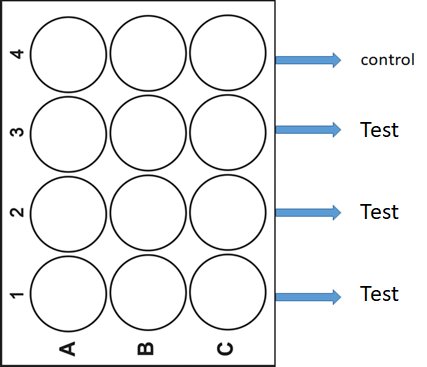 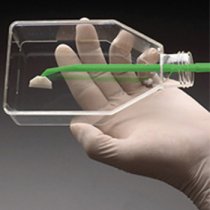 